ПРОЕКТ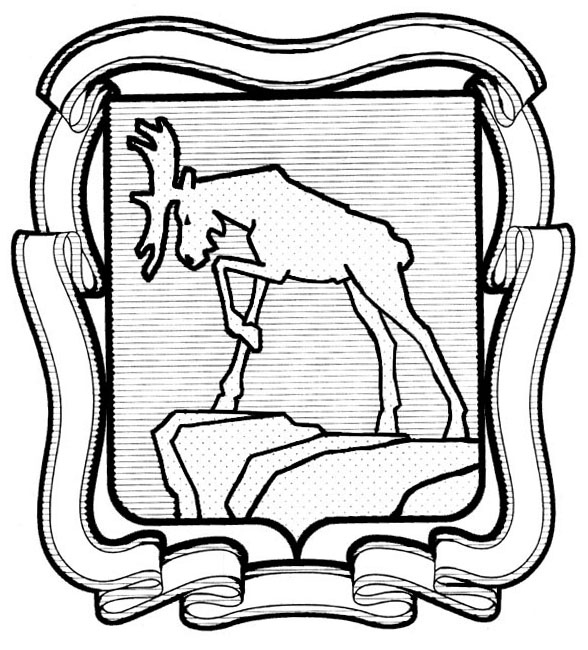 СОБРАНИЕ ДЕПУТАТОВ МИАССКОГО ГОРОДСКОГО ОКРУГА                                                         ЧЕЛЯБИНСКАЯ ОБЛАСТЬ     __________________ СЕССИЯ СОБРАНИЯ  ДЕПУТАТОВ МИАССКОГО ГОРОДСКОГО ОКРУГА ШЕСТОГО СОЗЫВАРЕШЕНИЕ №_______от  ____________ г.Рассмотрев предложение Председателя Собрания депутатов Миасского городского округа Д.Г. Проскурина о внесении изменений в Решение Собрания депутатов Миасского городского округа от 25.08.2017 г. №11 «Об утверждении нормативов формирования расходов местного бюджета Миасского городского округа  на оплату труда депутатов, выборных должностных лиц местного самоуправления, осуществляющих свои полномочия на постоянной основе», письмо Председателя Контрольно-счетной палаты Челябинской области А.А. Лошкина от 16.05.2023г. № ОФА-23/824, учитывая рекомендации постоянной комиссии по вопросам экономической и бюджетной политики, в соответствии со статьей 136 Бюджетного Кодекса Российской Федерации, Законом Челябинской области от 27.03.2008 г. №245-ЗО «О гарантиях осуществления полномочий депутата, члена выборного органа местного самоуправления, выборного должностного лица местного самоуправления»,   руководствуясь Федеральным законом от 06.10.2003 г. №131-ФЗ «Об общих принципах организации местного самоуправления в Российской Федерации» и Уставом Миасского городского округа,  Собрание депутатов  Миасского городского округаРЕШАЕТ:1. Внести изменения в Решение Собрания депутатов Миасского городского округа от 25.08.2017 г. №11 «Об утверждении нормативов формирования расходов бюджета Миасского городского округа на оплату труда депутатов, выборных должностных лиц местного самоуправления, осуществляющих свои полномочия на постоянной основе» (далее - Решение), а именно в Приложении к Решению:1) в пункте 7 слово «устанавливается» заменить на слова «по решению Собрания депутатов Миасского городского округа может устанавливаться»;2) в пункте 10 слова «денежное вознаграждение» заменить словами «денежное содержание»;2.  Настоящее Решение вступает в силу с даты его опубликования.3.  Контроль исполнения настоящего Решения возложить на постоянную комиссию по вопросам экономической и бюджетной политики.Председатель Собрания депутатов    Миасского городского округа                                                                 Д.Г. ПроскуринГлава Миасского городского округа                                                      Е.В. Ковальчук